Экологическая акция «Батарейки – сдавайтесь!» В начале нового учебного года в нашем детском саду стартовала экологическая акция по сбору отслуживших свой срок батареек. Батарейки относятся к первому классу опасности по вредности отходов. Их нельзя утилизировать, как обычный мусор. Использованные батарейки помещаются в специальный контейнер для дальнейшей безопасной утилизации. С детьми были проведены занятия, беседы, дидактические игры на тему «Почему нельзя выбрасывать батарейки?», «Помогая природе - помогаем себе Цель данных мероприятий  заключалась в формировании у детей знаний о вреде выброшенных с мусором батареек, пластика  для природы: воды, почвы, растений и животных.Дети настолько впечатлились масштабами нанесения вреда природе, что привлекли к акции не только родителей, но и своих бабушек и дедушек.   За время акции мы уже собрали более 11 кг отработанных батареек.Надеемся, что акция по сбору батареек, как и акция по сбору макулатуры,  станет доброй традицией в нашем детском саду. Ведь принимая участие в экологических акциях, дети учатся заботиться не только о себе, но и о окружающем мире. Информация к размышлению.Даже если мы не выбросим, а сдадим в пункт приёма всего лишь 100 батареек, то останутся чистыми 40 000 литров воды, 20 000 кв. метров почвы, не погибнут 300 деревьев, будут жить 200 кротов, 100 ёжиков и нам с вами станет жить лучше и чище!  Благодарим педагогов, детей и родителей за активное участие в жизни детского сада. Берегите природу и себя!Советы по уменьшению экологического вреда батареек.·         Пользуйтесь бытовой техникой, которая работает от сети.·         Используйте батарейки, которые можно перезаряжать.·         Лучше покупайте батарейки, не содержащие кадмия и ртути.·         Не выкидывайте батарейки с бытовым мусором, а сдайте в пункты сбора батареек.·         Временно храните батарейки в пластиковой закрытой таре, для экологии гораздо лучше — чем нахождение этих же самых батареек на свалках города.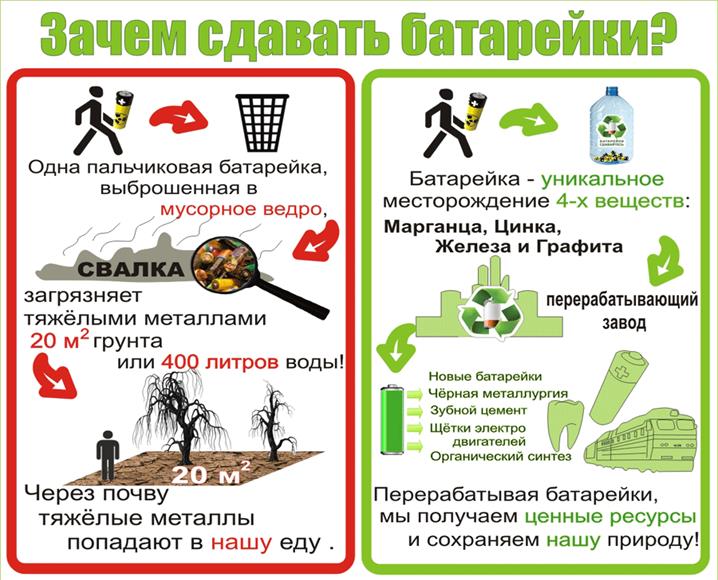 